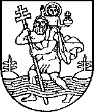 VILNIAUS LOPŠELIO-DARŽELIO „DREVINUKAS“ DIREKTORIUSĮSAKYMASDĖL PEDAGOGŲ METODINĖS GRUPĖS  SUDARYMO2020 m.  vasario 3 d. Nr. V – 7Vilnius	 Vadovaujantis Vilniaus lopšelio-darželio ,,Drevinukas“ nuostatais, patvirtintais Vilniaus miesto savivaldybės tarybos 2019 m. rugpjūčio 28 d. sprendimu Nr. 1-175, 39 punktu:S u d a r a u   lopšelio-darželio pedagogų metodines grupes:Veiklos kokybės įsivertinimo:Jolanta Žukauskienė – grupės pirmininkas mokytoja, dirbanti pagal priešmokyklinio ugdymo programą, Džiuljeta Gineitienė – mokytoja, dirbanti pagal ikimokyklinio ugdymo programą,Sigita Šimkuvienė – mokytoja, dirbanti pagal ikimokyklinio ugdymo programą,Laimutė Sliunkova – mokytoja, dirbanti pagal ikimokyklinio ugdymo programą,Laima Lengvinienė – mokytoja, dirbanti pagal ikimokyklinio ugdymo programą.Kūrybinė grupė: Virginija Kranauskienė – grupės pirmininkas, meninio ugdymo mokytoja, dirbanti pagal ikimokyklinio ir priešmokyklinio ugdymo programą.Aldona Rožienė –mokytoja, dirbanti pagal ikimokyklinio ugdymo programą,Gertrūda Žuklienė – mokytoja, dirbanti pagal ikimokyklinio ugdymo programą,Marija Jasaitienė  – mokytoja, dirbanti pagal ikimokyklinio ugdymo programą,     Agnė Iziumcevaitė    – mokytoja, dirbanti pagal ikimokyklinio ugdymo programą.Sveikatingumo grupė:Gintarė Miškinienė –  grupės pirmininkas, mokytoja, dirbanti pagal priešmokyklinio ugdymo programą.Gintarė Šaučiūnaitė – mokytoja, dirbanti pagal ikimokyklinio ugdymo programą,Lina Dabravolskaitė – mokytoja, dirbanti pagal ikimokyklinio ugdymo programą,Danutė Jankauskienė – logopedė,Miglė Iziumcevaitė – mokytoja, dirbanti pagal ikimokyklinio ugdymo programą,P r i p a ž į s t u  netekusios galios Vilniaus lopšelio-darželio ,,Drevinukas“ l. e. p. direktoriaus įsakymą 2019 m. lapkričio 11 d. Nr. V-58 ,,Dėl pedagogų metodinės grupės sudarymo“.Susipažinau ir sutinku (sąrašas pridedamas)L. e. direktoriaus pareigas                                                                                         Ona Kazėnienė